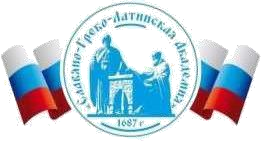 Автономная Некоммерческая Организация Высшего Образования«Славяно-Греко-Латинская Академия»Аннотация к рабочей программе дисциплины Иностранный языкИностранный языкСОГЛАСОВАНОДиректор Института _______________________,кандидат философских наук_______________________Одобрено:Решением Ученого Советаот «22» апреля 2022 г. протокол № 5УТВЕРЖДАЮ Ректор АНО ВО «СГЛА»_______________ Храмешин С.Н.Направление подготовки38.03.04 Государственное и муниципальное управление Направленность (профиль)Государственная, муниципальная служба и кадровая политикаКафедрамеждународных отношений и социально-экономических наукФорма обученияГод начала обученияОчная2022Реализуется в семестре2, курс 1Наименование дисциплины  Иностранный язык  Краткое содержание The United Kingdom of Great Britain and Northern Ireland. Ситуации для общения: The United Kingdom of Great Britain and Northern Ireland. The Queen and the UK. British countryside and environment. Cities. British education. Art and architecture. Leisure: holidays and sports. Грамматика: Имя существительное. Артикль. Имя прилагательное. Имя числительное. Местоимение. Глагол. The United States of America. Ситуации для общения: The United States of America. Some interesting facts about the USA. The most important American cities. Educational structure in the USA. USA landmarks. Popular US sports. Грамматика: Времена группы Continuous. Времена группы Perfect Continuous. Времена группы Perfect. Времена группы Simple. Глагол to be. Классификация глаголов. Canada. Ситуации для общения: Canada – some historical facts. Canadian countryside and environment. Cultural mosaic. The education system in Canada. Canadian landmarks. Canadian sports. Грамматика: Пассивный залог. Модальные глаголы. Наречие. Предлог. Союз. Результаты освоения дисциплины Выбирает приемлемый стиль делового общения на государственном(ых) и иностранном(-ых) языках, вербальные и невербальные средства взаимодействия с партнерами в устной и письменной формах. Использует информационно- коммуникационные технологии для повышения эффективности профессионального взаимодействия, поиска необходимой информации в процессе решения стандартных коммуникативных задач на государственном(-ых) и иностранном(-ых) языках. Оценивает эффективность применяемых коммуникативных технологий в профессиональном взаимодействии на государственном(-ых) и иностранном(-ых) языках, производит выбор оптимальных. Трудоемкость, з.е.  5 з.е. Форма отчетности Зачет с оценкой  Перечень основной и дополнительной литературы, необходимой для освоения дисциплины Перечень основной и дополнительной литературы, необходимой для освоения дисциплины Основная литература Иностранный язык (Английский): Учебное пособие (практикум) / О. О. Варнавская, Л. Г. Губанова, Г. Н. Нежельская [и др.]; Северо-Кавказский федеральный университет, Гуманитарный институт, Кафедра иностранных языков для гуманитарных и естественных спеиальностей. – Ставрополь: Северо-Кавказский федеральный университет, 2022. – 109 с. – EDN KNOECH. Онлайн курс: английский язык для гуманитарных и естественнонаучных специальностей: электронный образовательный курс / Самарина В. С., Айназарова С. Н., Е.Н. Хусаинова, О.О. Варнавская; ФГАОУ ВПО Сев.-Кав. федер. ун-т.- Ставрополь: СКФУ, 2020. на базе LMS Moodle СКФУ Дополнительная литература 1. Иностранный язык для гуманитарных и естественнонаучных специальностей: учебник / О.С. Шибкова, Е.Н. Хусаинова, О.О. Варнавская, Г.Н. Нежельская, О.В. Щербинина; ФГАОУ ВПО Сев.Кав. федер. ун-т.</font> - Ставрополь : СКФУ, 2016. - 1503 с. - Печатается по решению УМС СКФУ Голицынский, Ю.Б. Великобритания: пособие по страноведению: [12+] / Ю.Б. Голицынский. – 2-е изд., испр. – СанктПетербург: КАРО, 2019. – 480 с.: ил. – (Английский язык для школьников). – Режим доступа: по подписке. – URL: https://biblioclub.ru/index.php?page=book&id=574019 (дата обращения: 18.01.2023). – ISBN 978-5-9925-1350-9. – Текст: электронный. Голицынский, Ю.Б. Соединенные Штаты Америки: пособие по страноведению: [12+] / Ю.Б. Голицынский. – СанктПетербург: КАРО, 2019. – 448 с.: ил. – (Страноведение). – Режим доступа: по подписке. – URL: https://biblioclub.ru/index.php?page=book&id=610771 (дата обращения: 18.01.2023). – ISBN 978-5-9925-0137-7. – Текст: электронный. Качалова, К.Н. Практическая грамматика английского языка с упражнениями и ключами: учебник: [16+] / К.Н. Качалова, Е.Е. Израилевич. – Санкт-Петербург: КАРО, 2018. – 608 с. – Режим доступа: по подписке. – URL: https://biblioclub.ru/index.php?page=book&id=574452 (дата обращения: 18.01.2023). – ISBN 978-5-9925-0716-4. – Текст: электронный. Murphy, R. Essential Grammar in Use: A self-study reference and practice book for elementary students of English: without answers / Raymond Murphy. - 3 edition. - Cambridge: Cambridge University Press, 2013. - 275 p.: il. - ISBN 978-0-521-67581-9, экземпляров 92 